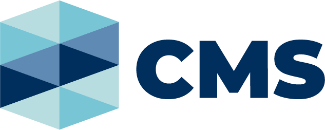 Log in to Portal.Home screen displays: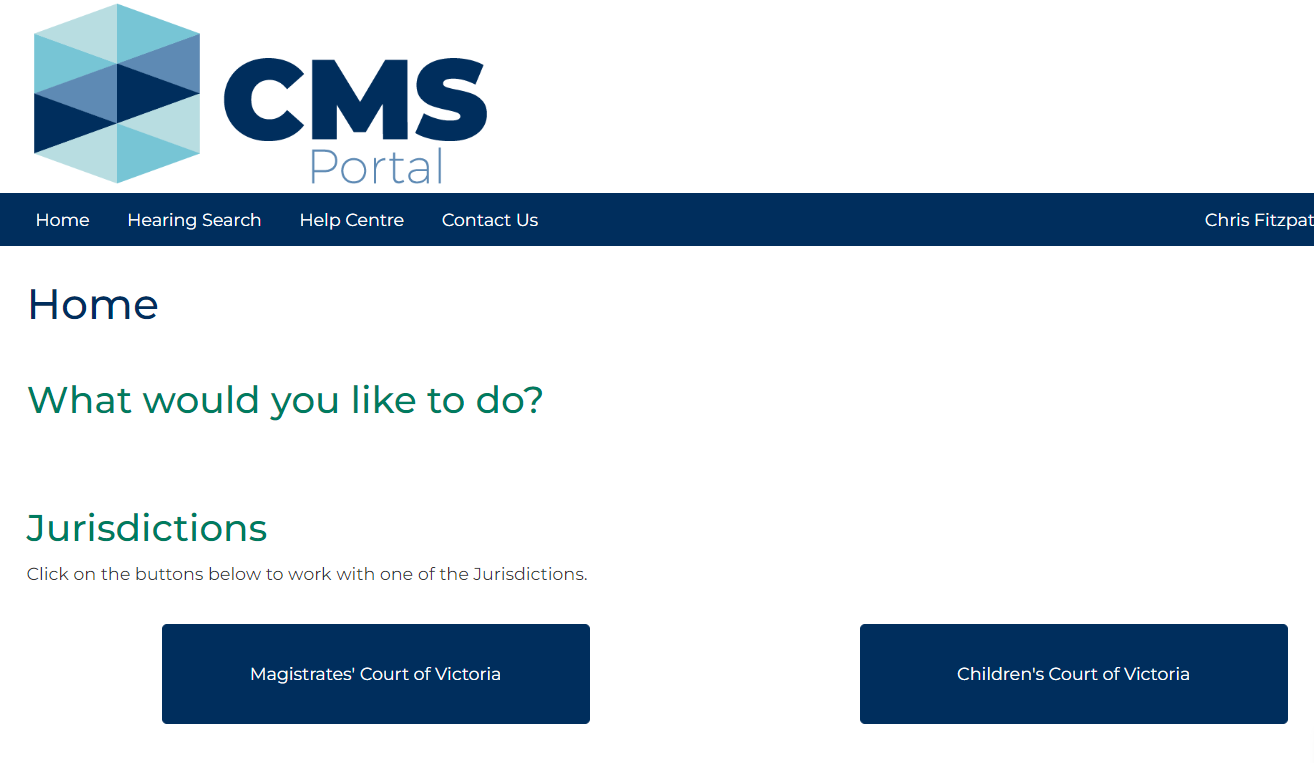 Click:  File on One of My CasesSearch Case screen displays: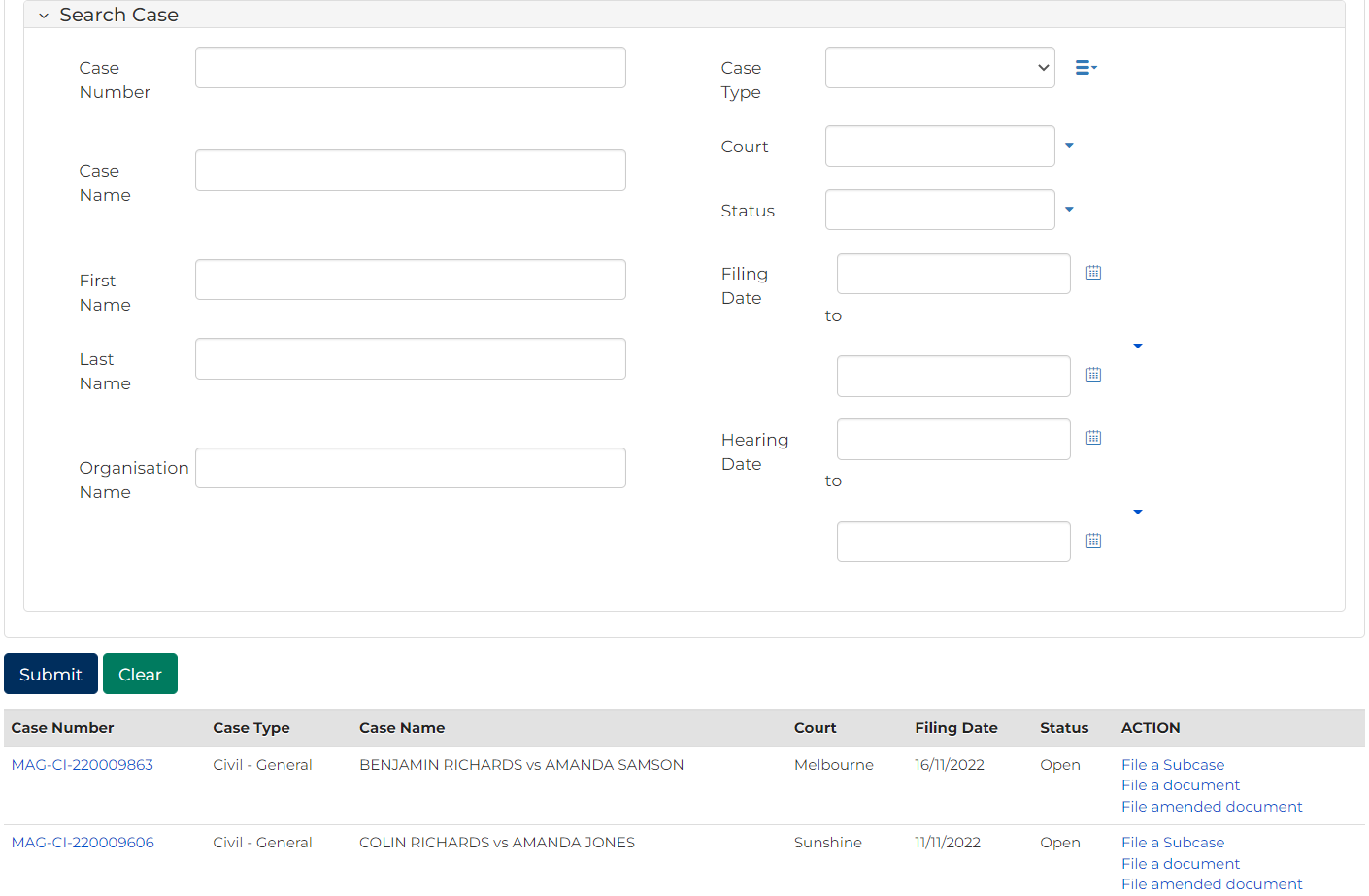 Complete required panels and fieldsClick:  SubmitResults panel displays cases matching search criteria: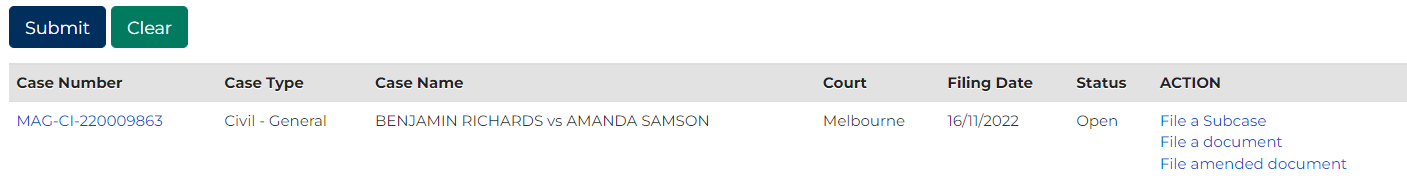 In Action column for relevant case, click:  File a Subcase link.Add Subcase screen displays: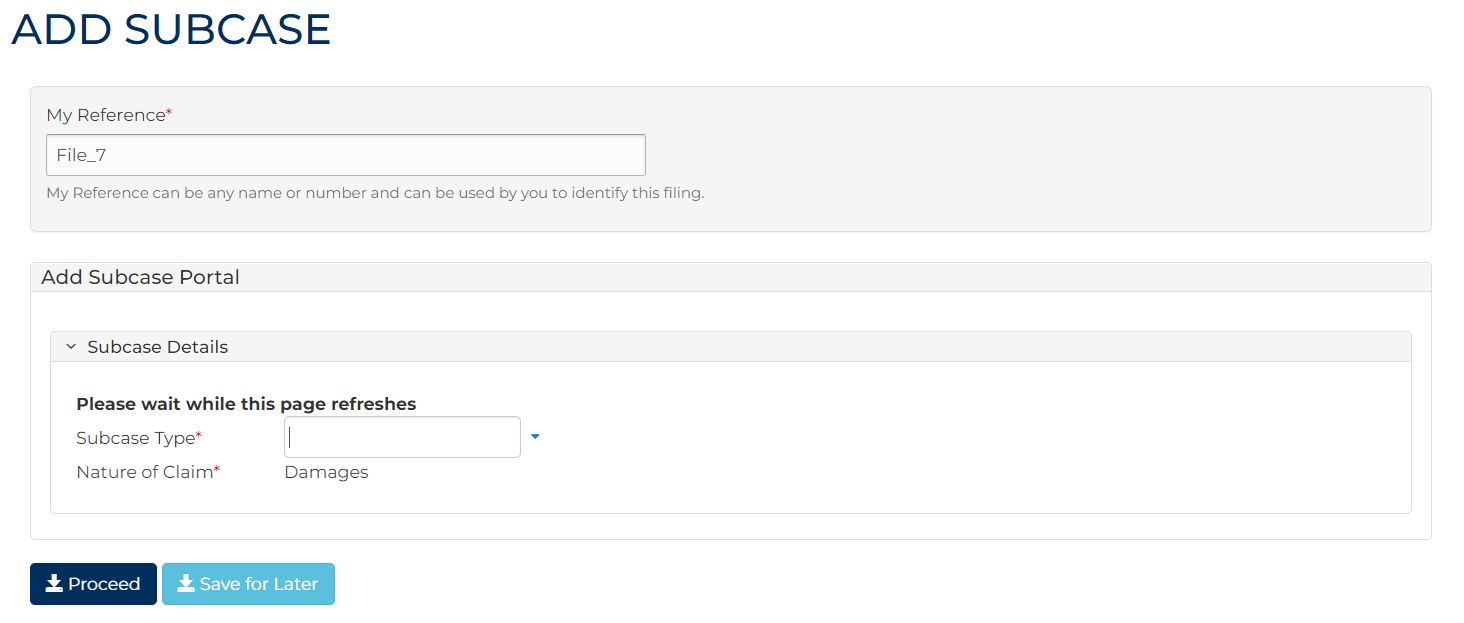 Complete required panels and fields.Click:  ProceedMy Account screen displays: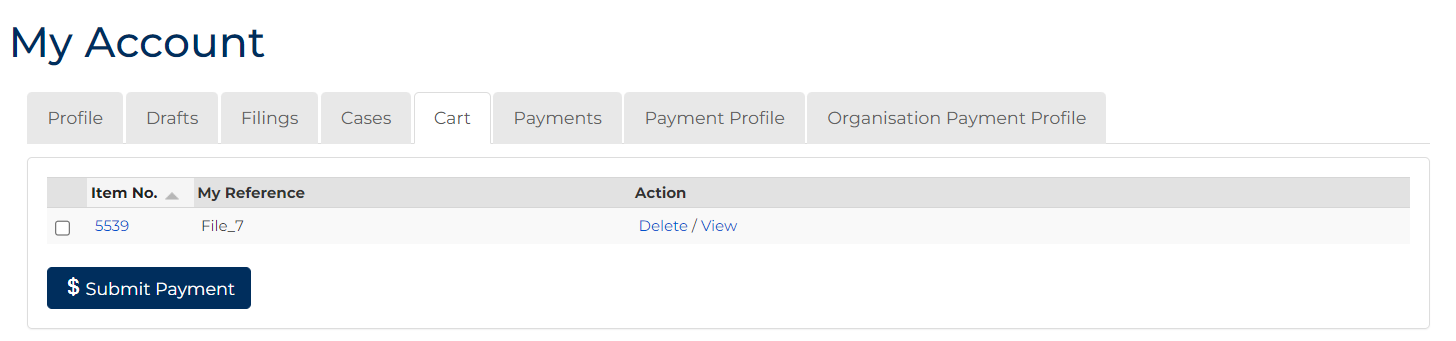 Select item requiring payment.  Click:  Submit PaymentProcess Payment screen displays: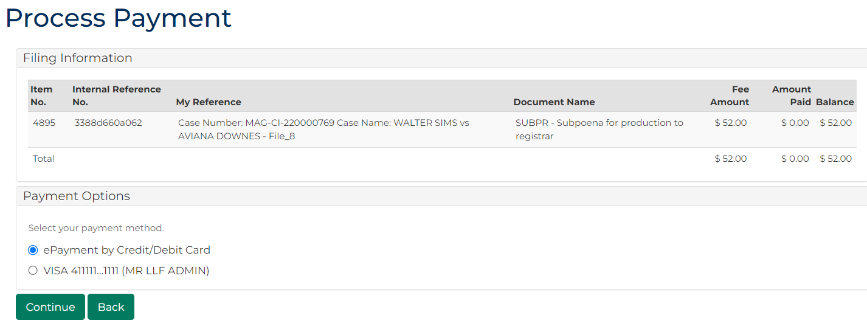 In Payment Options panel, select payment method, click:  ContinueIf ePayment by Credit/Card is selected, a pop-up box displays. Type your payment details. Click: Make PaymentConfirmation of Filing screen displays: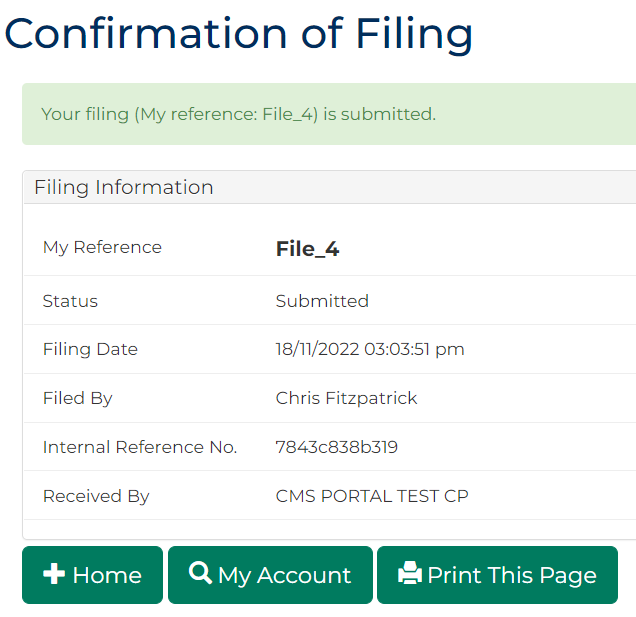 Click:  My AccountMy Account screen displays indicating pending review, accepted or rejected: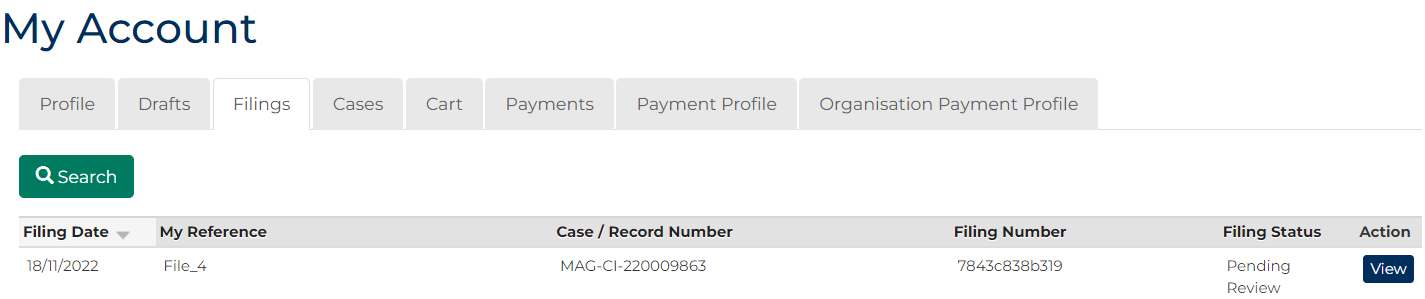 To see record of filing, in the Action column, click:  ViewCase Summary screen displays: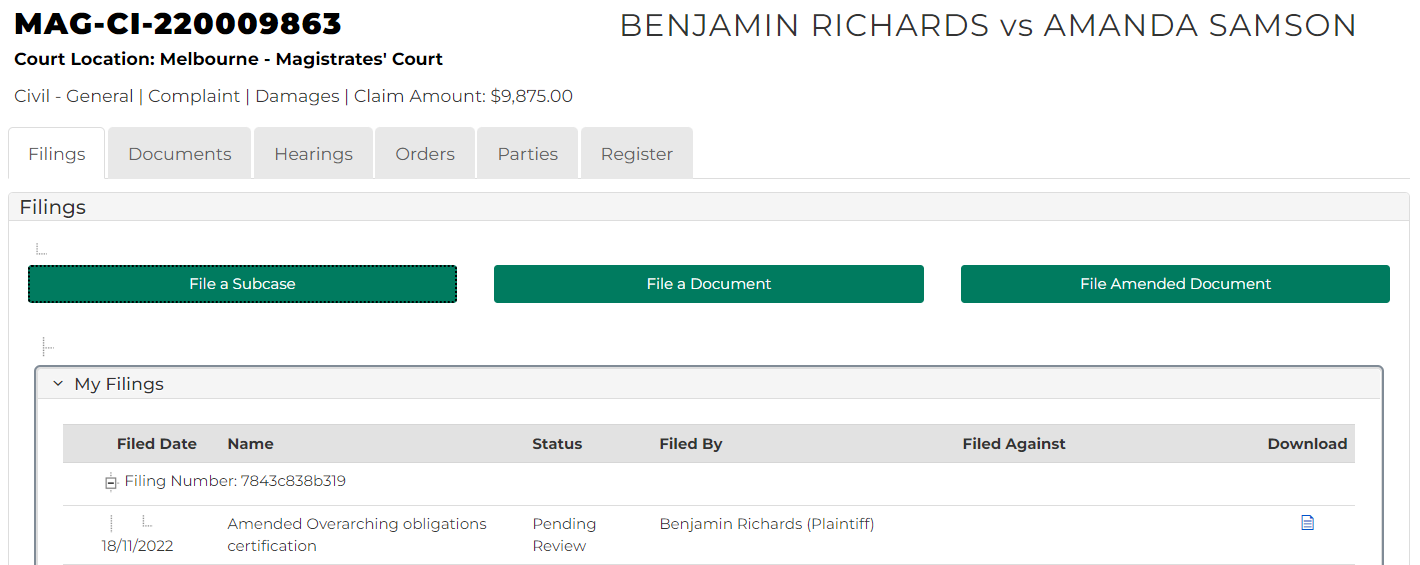 PurposePurposePurposeUser Guide shows how to:  File subcase on existing case in CMS PortalUser Guide shows how to:  File subcase on existing case in CMS PortalUser Guide shows how to:  File subcase on existing case in CMS Portal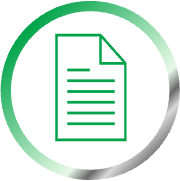 Resource:To view full list of lodgements and subcase types, visit CMS Help Centre  >  Forms and Fees >  Forms  (CMS Portal Forms) > Filing FormsResource:To view full list of lodgements and subcase types, visit CMS Help Centre  >  Forms and Fees >  Forms  (CMS Portal Forms) > Filing Forms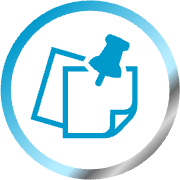 Note:List of cases that have permitted access displays at bottom of screen. If relevant case is visible in this list, click Case Number to access or link in Actions column to file on caseThis page enables to search by numerous filtersIf viewing is denied, requesting access to case is requiredResource:See User Guide:  Request access to a casePanel:  Search CasePanel:  Search CaseField:Action:Case NumberType full or partial Case Number. Case NameType full or partial Case Name. First NameType First Name of a party in case.Last NameType Last Name of a party in case.Organisation NameType Organisation Name.Case TypeSelect relevant option.CourtSelect relevant option.StatusSelect relevant option.Filing DateSelect date (or range of dates) of filing.Hearing DateSelect date (or range of dates) of hearing.Notes:If relevant case does not display in list of results, adjust search criteria and click:  Submit To reset all fields, click:  ClearNote:Panels and fields will vary depending on subcase type selected.Panel:  My ReferencePanel:  My ReferenceField:Action:My ReferenceType reference name or number to identify filing. Panel:  Subcase DetailsPanel:  Subcase DetailsField:Action:Subcase TypeType or select subcase name from menu.Note:Subcase type is based on lodgement being filedTo view full list of lodgements and subcase types, visit CMS Help Centre  >  Forms and Fees >  Forms  (CMS Portal Forms) > Filing FormsNature of ClaimThe nature of claim displays. This cannot be changed.Note:Common fields are listed in tables below. These may not appear in all subcase types.Panel:  Subcase Initiating DocumentPanel:  Subcase Initiating DocumentField:Action:Code/NameThe relevant form will display.Upload DocumentClick:  Choose File and add required PDF document to case.Note:All document uploads must be PDFAdditional PanelsAdditional PanelsField:Action:Filed BySelect party.RepresentationSelect filing party’s legal representation if applicable.To add representation, click:  Add RepresentationFiled AgainstSelect party.To add representation, click:  Add Filed Against then type the details of the new party in the fields provided.Required Documents (1)Document will be listed if required. Click:  Choose File and add required PDF document to case.Note:All document uploads must be PDF. Additional Documents (1)Select additional filed documents as required.Fee Waiver PanelChange to Yes if applying for a fee waiver.Notes:Acknowledgment for filing email is sent to Portal user when document is filedAn additional email is sent once document is reviewed by registry staff